  ОПРОСНЫЙ ЛИСТ    НА  КРАН МОСТОВОЙ ОДНОБАЛОЧНЫЙ ПОДВЕСНОЙ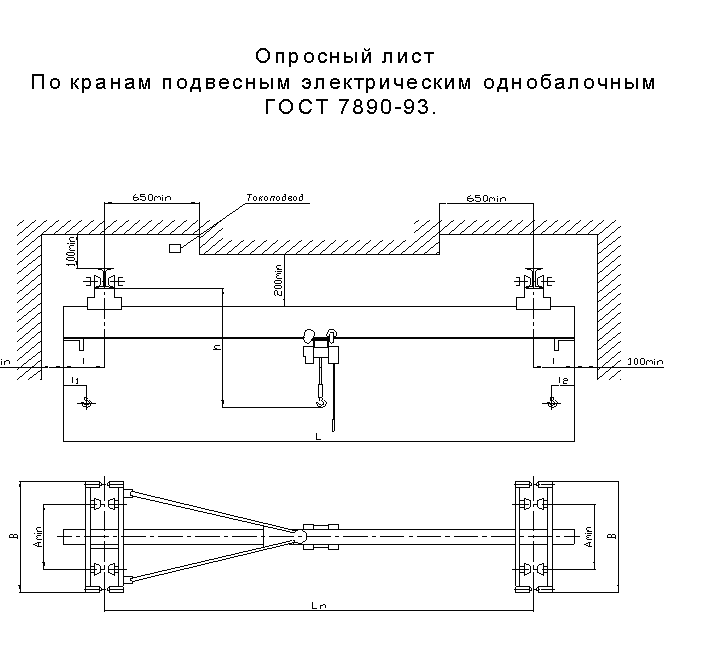 ПРИМЕЧАНИЕДанный опросный лист, заполненный Заказчиком, является неотъемлемой частью договора и служит исходным техническим документом для изготовления крана.При заполнении опросного листа ответы должны быть понятными и исчерпывающими. Изменения и дополнения листа в процессе изготовления не принимаются. Кроме заполнения всех ответов в таблице “Вопросы и ответы” Заказчик обязан указать все размеры на чертеже в зависимости от заказываемого крана.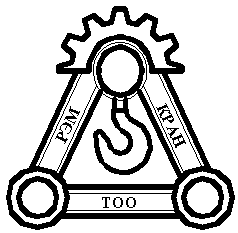 ТОВАРИЩЕСТВО С ОГРАНИЧЕННОЙСЕРIКТЕСТIКОТВЕТСТВЕННОСТЬЮ"РЭМ-КРАН""РЭМ-КРАН"Қазақстан Республикасы, Алматы обл.Республика Казахстан, Алматинская обл.мкр. Таусамалы,  Акбата к.,10мкр. Таусамалы, ул. Акбата,10тел/факс: (727) 297 05 07, 372 21 75тел/факс:  (727) 297 05 07, 372 21 75E-mail : rem_ltd@mail.ruE-mail : rem_ltd@mail.ru№№ п.п.Вопросы                                        Ответы1Грузоподъёмность, т2Высота  подъёма, м3Пролёт крана,  м4Режим работы крана5Общая длина крана (пролет + консоли), м6Окружающая среда , в которой будет работать кран7Относительная влажность воздуха8Насыщенность парами кислот, щелочи и т.д.9Скорость подъема и опускания, м/мин10Скорость передвижения крана, м/мин11Скорость передвижения телеги (тельфера), м/мин12Тип и размер подкранового пути и его длина13Расстояние от головки рельса до низа фермы14Токопровод к тележке (тельфер)15Ограничитель  грузоподъемности  16Температурный режим, C17Исполнение крана18Питание крана19Управление краном (пульт, кабина, радиоуправление) и его характеристика20Дополнительные сведения 21Наименование  предприятия,  организации   или  учреждения  (Заказчика)  с которым  заключается  договор  на изготовление крана  с указанием  почтового  и телеграфного  адреса, e-mail.22Фамилия  и  занимаемая должность Заказчика23Подпись  и дата  заполнения  данного опросного листа.Длина кранаL,мПролет кранаLn, мДлина консолей l, мВысотаподъема  H,мГрузоподъемность 1тГрузоподъемность 1тГрузоподъемность 1тГрузоподъемность 1тГрузоподъемность 1тГрузоподъемность 2тГрузоподъемность 2тГрузоподъемность 2тГрузоподъемность 2тГрузоподъемность 2тГрузоподъемность 3,2тГрузоподъемность 3,2тГрузоподъемность 3,2тГрузоподъемность 3,2тГрузоподъемность 3,2тГрузоподъемность 5тГрузоподъемность 5тГрузоподъемность 5тГрузоподъемность 5тГрузоподъемность 5тГрузоподъемность 10 тн.Грузоподъемность 10 тн.Грузоподъемность 10 тн.Грузоподъемность 10 тн.Грузоподъемность 10 тн.Длина кранаL,мПролет кранаLn, мДлина консолей l, мВысотаподъема  H,мA min, мВ, мh1, ммКрановый путьМассаA min, мВ, мh1, ммКрановый путьМассаА min, мВ, мh1, ммКрановый путьМассаA min, мВ, мh1, ммКрановый путьМассаA min, мВ, мh1, ммКрановый путьМасса3,630,36;     12;    18;     24;    30;    360,61,2632024М;   30М;   36М0,60,61,2632024М;   30М;   36М0,70,61,2644030М;   36М;   45М10,92,0744030М;   36М;   45М1,71500220080030М;   36М;   45М4,84,230,66;     12;    18;     24;    30;    360,61,2632024М;   30М;   36М0,60,61,2632024М;   30М;   36М0,70,61,2644030М;   36М;   45М10,92,0744030М;   36М;   45М1,71500220080030М;   36М;   45М4,84,84,20,36;     12;    18;     24;    30;    360,61,2632024М;   30М;   36М0,60,61,2632024М;   30М;   36М0,70,61,2644030М;   36М;   45М10,92,0744030М;   36М;   45М1,71500220080030М;   36М;   45М4,85,44,20,66;     12;    18;     24;    30;    360,61,2632024М;   30М;   36М0,60,61,2632024М;   30М;   36М0,70,61,2644030М;   36М;   45М10,92,0753030М;   36М;   45М1,71500220080030М;   36М;   45М4,86,660,36;     12;    18;     24;    30;    360,61,4638024М;   30М;   36М0,80,61,4638024М;   30М;   36М10,61,4644030М;   36М;   45М1,30,92,0753030М;   36М;   45М21500220080030М;   36М;   45М5,07,260,66;     12;    18;     24;    30;    360,61,4638024М;   30М;   36М0,80,61,4638024М;   30М;   36М10,61,4644030М;   36М;   45М1,30,92,0753030М;   36М;   45М21500220080030М;   36М;   45М5,07,860,96;     12;    18;     24;    30;    360,61,4638024М;   30М;   36М0,80,61,4638024М;   30М;   36М10,61,4644030М;   36М;   45М1,30,92,0753030М;   36М;   45М21500220080030М;   36М;   45М5,010,290,66;     12;    18;     24;    30;    360,61,4638024М;   30М;   36М10,61,4644024М;   30М;   36М1,20,61,4653030М;   36М;   45М1,70,92,0768030М;   36М;   45М2,42200296095030М;   36М;   45М5,710,890,96;     12;    18;     24;    30;    360,61,4638024М;   30М;   36М10,61,4644024М;   30М;   36М1,20,61,4653030М;   36М;   45М1,70,92,0768030М;   36М;   45М2,42200296095030М;   36М;   45М5,711,491,26;     12;    18;     24;    30;    360,61,4638024М;   30М;   36М10,61,4644024М;   30М;   36М1,20,61,4653030М;   36М;   45М1,70,92,0768030М;   36М;   45М2,42200296095030М;   36М;   45М5,71291,56;     12;    18;     24;    30;    360,61,4638024М;   30М;   36М10,61,4644024М;   30М;   36М1,20,61,4653030М;   36М;   45М1,70,92,0768030М;   36М;   45М2,42200296095030М;   36М;   45М5,713,2120,66;     12;    18;     24;    30;    360,61,7144024М;   30М;   36М1,20,61,7156024М;   30М;   36М1,50,61,7168030М;   36М;   45М1,90,92,0768030М;   36М;   45М2,82200296095030М;   36М;   45М6,413,8120,96;     12;    18;     24;    30;    360,61,7144024М;   30М;   36М1,20,61,7156024М;   30М;   36М1,50,61,7168030М;   36М;   45М1,90,92,0768030М;   36М;   45М2,82200296095030М;   36М;   45М6,414,4121,26;     12;    18;     24;    30;    360,61,7144024М;   30М;   36М1,20,61,7156024М;   30М;   36М1,50,61,7168030М;   36М;   45М1,90,92,0768030М;   36М;   45М2,82200296095030М;   36М;   45М6,415121,56;     12;    18;     24;    30;    360,61,7144024М;   30М;   36М1,20,61,7156024М;   30М;   36М1,50,61,7168030М;   36М;   45М1,90,92,0768030М;   36М;   45М2,82200296095030М;   36М;   45М6,416,2150,66;     12;    18;     24;    30;    360,61,7144024М;   30М;   36М1,50,61,7156024М;   30М;   36М20,61,7168030М;   36М;   45М2,50,92,0768030М;   36М;   45М3,32200296095030М;   36М;   45М7,116,8150,96;     12;    18;     24;    30;    360,61,7144024М;   30М;   36М1,50,61,7156024М;   30М;   36М20,61,7168030М;   36М;   45М2,50,92,0768030М;   36М;   45М3,32200296095030М;   36М;   45М7,117,4151,26;     12;    18;     24;    30;    360,61,7144024М;   30М;   36М1,50,61,7156024М;   30М;   36М20,61,7168030М;   36М;   45М2,50,92,0768030М;   36М;   45М3,32200296095030М;   36М;   45М7,118151,56;     12;    18;     24;    30;    360,61,7144024М;   30М;   36М1,50,61,7156024М;   30М;   36М20,61,7168030М;   36М;   45М2,50,92,0768030М;   36М;   45М3,32200296095030М;   36М;   45М7,1